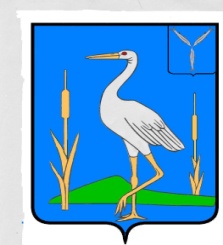 АДМИНИСТРАЦИЯ БОЛЬШЕКАРАЙСКОГО  МУНИЦИПАЛЬНОГО ОБРАЗОВАНИЯ РОМАНОВСКОГО  МУНИЦИПАЛЬНОГО РАЙОНА САРАТОВСКОЙ ОБЛАСТИПОСТАНОВЛЕНИЕ№ 8от 05.02.2019 года                                        c. Большой КарайО  внесении  изменений  в приложение к постановлениюадминистрации Большекарайского  МО   от  21.02.2017 г. № 10  Об утверждении административного регламента предоставления муниципальной услуги «Предоставление выписки из домовой (поквартирной) книги, поквартирной карточки»  (с изменениями от 11.09.2018  № 52,от 27.12.2018№80)В соответствии с Федеральными законами от 27 июля 2010 года № 210-ФЗ «Об организации предоставления государственных и муниципальных услуг»,  от 19 июля 2018 года № 204 «О внесении изменений в Федеральный закон «Об организации предоставления государственных и муниципальных услуг» в части установления дополнительных гарантий при получении государственных и муниципальных услуг» и на основании Устава Большекарайского муниципального образования Романовского муниципального района Саратовской области       ПОСТАНОВЛЯЮ:    1. Внести в приложение к постановлению Администрации Большекарайского муниципального образования Романовского муниципального района Саратовской области от 21 февраля 2017 г. № 10 Об утверждении административного регламента предоставления муниципальной услуги «Предоставление выписки из домовой книги, поквартирной карточки» (с изменениями от 11.09.2018  №52,от 27.12.2018 №80) следующие изменения: - пункт 2.2.1 раздела 2 изложить в следующей редакции:«2.2.1. При предоставлении муниципальной услуги подразделение не вправе требовать от заявителя:представления документов и информации или осуществления действий, представление или осуществление которых не предусмотрено нормативными правовыми актами, регулирующими отношения, возникающие в связи с предоставлением муниципальных услуг;представления документов и информации, которые находятся в распоряжении органов, предоставляющих государственные услуги, органов, предоставляющих муниципальные услуги, иных государственных органов, органов местного самоуправления либо подведомственных государственным органам или органам местного самоуправления организаций, участвующих в предоставлении предусмотренных частью 1 статьи 1 Федерального закона от 27 июля 2010 года № 210-ФЗ государственных и муниципальных услуг, в соответствии с нормативными правовыми актами Российской Федерации, нормативными правовыми актами субъектов Российской Федерации, муниципальными правовыми актами, за исключением документов, включенных в определенный частью 6 статьи 7  Федерального закона от 27 июля 2010 года № 210-ФЗ перечень документов. Заявитель вправе представить указанные документы и информацию в органы, предоставляющие муниципальные услуги, по собственной инициативеосуществления действий, в том числе согласований, необходимых для получения муниципальных услуг и связанных с обращением в иные государственные органы, органы местного самоуправления, организации, за исключением получения услуг и получения документов и информации, предоставляемых в результате предоставления таких услуг, включенных в перечни, указанные в части 1 статьи 9 Федерального закона от 27 июля 2010 года № 210-ФЗ;представления документов и информации, отсутствие и (или) недостоверность которых не указывались при первоначальном отказе в приеме документов, необходимых для предоставления муниципальной услуги, либо в предоставлении муниципальной услуги, за исключением следующих случаев:а) изменение требований нормативных правовых актов, касающихся предоставления муниципальной услуги, после первоначальной подачи заявления о предоставлении муниципальной услуги;б) наличие ошибок в заявлении о предоставлении муниципальной услуги и документах, поданных заявителем после первоначального отказа в приеме документов, необходимых для предоставления муниципальной услуги, либо в предоставлении муниципальной услуги и не включенных в представленный ранее комплект документов;в) истечение срока действия документов или изменение информации после первоначального отказа в приеме документов, необходимых для предоставления муниципальной услуги, либо в предоставлении муниципальной услуги;г) выявление документально подтвержденного факта (признаков) ошибочного или противоправного действия (бездействия) должностного лица органа, предоставляющего муниципальную услугу, муниципального служащего, при первоначальном отказе в приеме документов, необходимых для предоставления муниципальной услуги, либо в предоставлении муниципальной услуги, о чем в письменном виде за подписью руководителя органа, предоставляющего муниципальную услугу, при первоначальном отказе в приеме документов, необходимых для предоставления муниципальной услуги, уведомляется заявитель, а также приносятся извинения за доставленные неудобства.»- в статье 5.2 Раздела 5:1) в пункте в) слова "документов, не предусмотренных" заменить словами "документов или информации либо осуществления действий, представление или осуществление которых не предусмотрено";2) дополнить пунктом к) следующего содержания:«к) требование у заявителя при предоставлении государственной или муниципальной услуги документов или информации, отсутствие и (или) недостоверность которых не указывались при первоначальном отказе в приеме документов, необходимых для предоставления государственной или муниципальной услуги, либо в предоставлении государственной или муниципальной услуги, за исключением случаев, предусмотренных пунктом 4 части 1 статьи 7 Федерального закона от 27 июля 2010 года № 210-ФЗ.»;- раздел 5 дополнить пунктом 5.14.1 следующего содержания:«5.14.1. В случае признания жалобы подлежащей удовлетворению в ответе заявителю, указанном в статье 5.14, дается информация о действиях, осуществляемых органом, предоставляющим муниципальную услугу, в целях незамедлительного устранения выявленных нарушений при оказании муниципальной услуги, а также приносятся извинения за доставленные неудобства и указывается информация о дальнейших действиях, которые необходимо совершить заявителю в целях получения муниципальной услуги.В случае признания жалобы не подлежащей удовлетворению в ответе заявителю, указанном в статье 5.14, даются аргументированные разъяснения о причинах принятого решения, а также информация о порядке обжалования принятого решения.»2.   Настоящее постановление обнародовать в установленном  порядке.     3. Контроль за исполнением настоящего постановления возложить на заместителя главы Администрации Большекарайского муниципального образования Романовского муниципального района Саратовской области.Глава Большекарайскогомуниципального образования                                   Н.В.Соловьева